2022年10月作成製品別比較表（案）後発品後発品標準品販売会社名ネオクリティケア製薬株式会社ネオクリティケア製薬株式会社ファイザー株式会社製品名リネゾリド点滴静注液600mg「KCC」リネゾリド点滴静注液600mg「KCC」ザイボックス注射液600mg一般名リネゾリドリネゾリドリネゾリド薬効分類名オキサゾリジノン系合成抗菌剤オキサゾリジノン系合成抗菌剤オキサゾリジノン系合成抗菌剤規格600ｍg 300ｍL 1袋600ｍg 300ｍL 1袋600ｍg 300ｍL 1袋薬価4,963円4,963円11,402円効能・効果標準品と同じ1.＜適応菌種＞本剤に感性のメチシリン耐性黄色ブドウ球菌（MRSA）＜適応症＞敗血症、深在性皮膚感染症、慢性膿皮症、外傷・熱傷及び手術創等の二次感染、肺炎2.＜適応菌種＞本剤に感性のバンコマイシン耐性エンテロコッカス・フェシウム＜適応症＞各種感染症1.＜適応菌種＞本剤に感性のメチシリン耐性黄色ブドウ球菌（MRSA）＜適応症＞敗血症、深在性皮膚感染症、慢性膿皮症、外傷・熱傷及び手術創等の二次感染、肺炎2.＜適応菌種＞本剤に感性のバンコマイシン耐性エンテロコッカス・フェシウム＜適応症＞各種感染症用法・用量標準品と同じ通常、成人及び12歳以上の小児にはリネゾリドとして１日1200mgを2回に分け、１回600mgを12時間ごとに、それぞれ30分～2時間かけて点滴静注する。通常、12歳未満の小児にはリネゾリドとして１回10mg/kgを8時間ごとに、それぞれ30分～2時間かけて点滴静注する。なお、１回投与量として600mgを超えないこと。通常、成人及び12歳以上の小児にはリネゾリドとして１日1200mgを2回に分け、１回600mgを12時間ごとに、それぞれ30分～2時間かけて点滴静注する。通常、12歳未満の小児にはリネゾリドとして１回10mg/kgを8時間ごとに、それぞれ30分～2時間かけて点滴静注する。なお、１回投与量として600mgを超えないこと。規制区分貯法使用期限/有効期間処方箋医薬品遮光、室温保存（凍結を避けること）外箱等に表示（3年）処方箋医薬品遮光、室温保存（凍結を避けること）外箱等に表示（3年）処方箋医薬品室温保存（凍結を避けること）包装に表示の使用期限内に使用すること（3年）添加物ブドウ糖　　　　　　　　　　13.702gクエン酸ナトリウム水和物クエン酸水和物pH調節剤ブドウ糖　　　　　　　　　　13.702gクエン酸ナトリウム水和物クエン酸水和物pH調節剤ブドウ糖水和物　　　　　　　15.072g
クエン酸ナトリウム水和物
無水クエン酸
pH調節剤製品の性状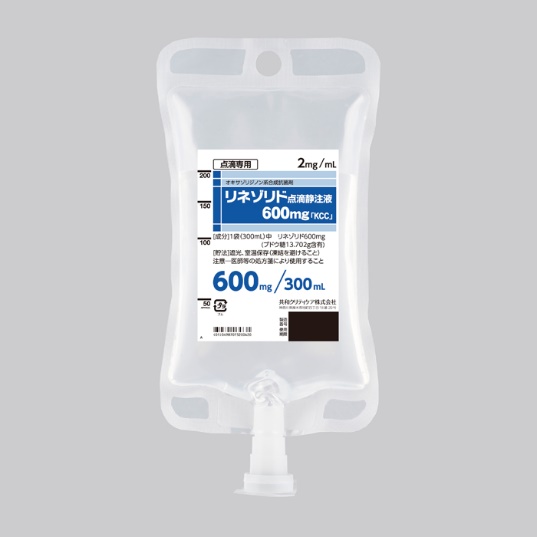 製品の性状無色～黄色澄明の水性注射液剤形：注射剤（バッグ）pH： 4.4～5.2浸透圧比（生理食塩液に対する比）：約1無色～黄色澄明の水性注射液剤形：注射剤（バッグ）pH： 4.4～5.2浸透圧比（生理食塩液に対する比）：約1無色～黄色澄明の水性注射液剤形：注射剤（バッグ）pH： 4.4～5.2浸透圧比（生理食塩液に対する比）：約1担当者、連絡先